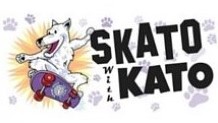 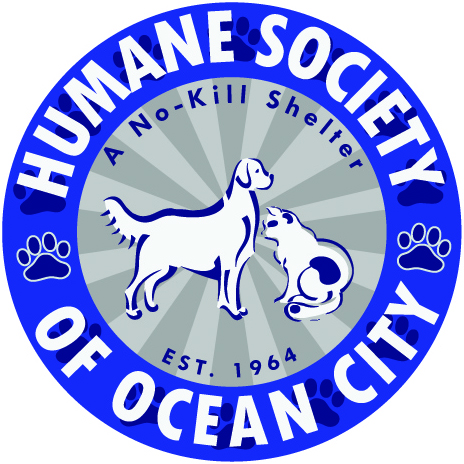                   Saturday May 15th live from Ocean City Skatepark in beautiful OCNJ     $20 entry fee(registration before 5/10/21 guarantees event t shirt) Size : S   M   L   XL     Ocean City Recreation Division-SKATO with KATO 2021 -Event Registration and Waiver     Contest starts @ 5:30 pm…..Allskate purrformance by LNJ SESSIONS @ 4:30 pmContestants Name:____________________________________________________________Age::__________    M:_______  F:______  DOB:_____________  Level__________________                       If under age 18 please provide information for parent/guardianName:_______________________________________________________________________Address:____________________________________________________________________Phone:______________________________Email:___________________________________                                                   PARTICIPANT WAIVERIn consideration of you accepting my entry, I hereby, for myself, my child, my heirs and administrators, waive and release any and all rights and claims for damage, I or my child may have against The Humane Society of Ocean City, The City of Ocean City or School District or any of it’s representatives or successors for any and all injuries suffered by myself or my child at this and any activity sponsored by these groups. Signature:_______________________________________________   Date:_______________*Parent or guardian signature if under 18 years of ageAll proceeds raised will benefit the cats and dogs of the Humane Society of Ocean City Animal Shelter/Adoption Center with .93 cents of every dollar raised going directly to help the animals in their care and their mission to enrich and save lives.Have additional questions or need more deTAILS?      email phil.bellucci@hsocnj.org                                                        www.hsocnj.org                                                      609-398-9500 x4